QuickLinks -- Click here to rapidly navigate through this document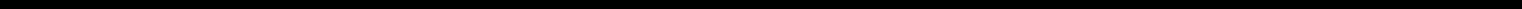 UNITED STATESSECURITIES AND EXCHANGE COMMISSIONWASHINGTON, D.C. 20549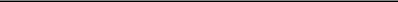 FORM 8-K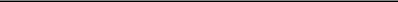 CURRENT REPORTPursuant to Section 13 or 15(d) of the Securities Exchange Act of 1934Date of report (Date of earliest event reported): May 13, 2019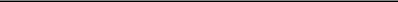 NextCure, Inc.(Exact Name of Registrant as Specified in its Charter)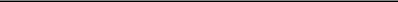 Check the appropriate box below if the Form 8-K filing is intended to simultaneously satisfy the filing obligation of the registrant under any of the following provisions (see General Instruction A.2. below):Written communications pursuant to Rule 425 under the Securities Act (17 CFR 230.425)Soliciting material pursuant to Rule 14a-12 under the Exchange Act (17 CFR 240.14a-12)Pre-commencement communication pursuant to Rule 14d-2(b) under the Exchange Act (17 CFR 240.14d-2(b))Pre-commencement communication pursuant to Rule 13e-4(c) under the Exchange Act (17 CFR 240.13e-4(c))Indicate by check mark whether the registrant is an emerging growth company as defined in Rule 405 of the Securities Act of 1933 (§230.405 of this chapter) or Rule 12b-2 of the Securities Exchange Act of 1934 (§240.12b-2 of this chapter).Emerging growth company ☒If an emerging growth company, indicate by check mark if the registrant has elected not to use the extended transition period for complying with any new or revised financial accounting standards provided pursuant to Section 13(a) of the Exchange Act. oSecurities registered pursuant to Section 12(b) of the Act: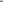 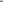 Item 5.03	Amendments to Articles of Incorporation or Bylaws; Change in Fiscal Year.On May 13, 2019, in connection with the consummation of the initial public offering (the "IPO") of the common stock of NextCure, Inc. (the "Company"), the Company filed an amended and restated certificate of incorporation (the "Amended and Restated Certificate") with the Secretary of State of the State of Delaware. The Company's board of directors and stockholders previously approved the Amended and Restated Certificate and the amendment and restatement of the Company's bylaws (the "Amended and Restated Bylaws"), in each case to become effective in connection with the closing of the IPO.The Amended and Restated Certificate and the Amended and Restated Bylaws contain provisions that, among other things:authorize 100,000,000 shares of common stock;eliminate all references to the previously existing series of preferred stock and instead create 10,000,000 shares of undesignated preferred stock with terms to be set by the board of directors, which rights could be senior to those of the common stock;require the advance notice of nominations for election to the board of directors or for proposing matters that can be acted upon at a stockholders' meeting;allow the board of directors to alter the bylaws without obtaining stockholder approval;eliminate the rights of stockholders to call a special meeting of stockholders and to take action by written consent in lieu of a meeting;require the approval of at least 662/3% of the shares entitled to vote to remove a director with cause; andrequire the approval of at least 662/3% of the shares entitled to vote to adopt, amend or repeal the provisions of the amended and restated certificate of incorporation.Copies of the Amended and Restated Certificate and the Amended and Restated Bylaws are attached hereto as Exhibit 3.1 and Exhibit 3.2, respectively, and are incorporated herein by reference.Item 8.01	Other Events.On May 13, 2019, the Company completed the IPO in which it sold 5,750,000 shares of its common stock at a price to the public of $15.00 per share, which included the exercise in full by the underwriters of their option to purchase an additional 750,000 shares of common stock.Item 9.01	Financial Statements and Exhibits.Exhibit No.	Description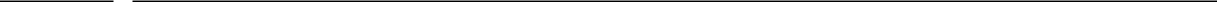 3.1	Amended and Restated Certificate of Incorporation of NextCure, Inc.3.2	Amended and Restated Bylaws of NextCure, Inc.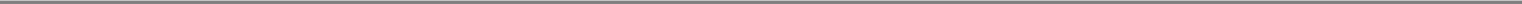 SIGNATURESPursuant to the requirements of the Securities Exchange Act of 1934, the registrant has duly caused this report to be signed on its behalf by the undersigned hereunto duly authorized.Date: May 13, 2019	NEXTCURE, INC./s/ Steven P. Cobourn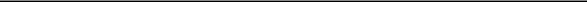 Steven P. CobournChief Financial Officer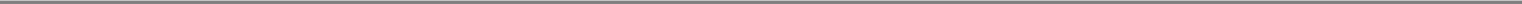 QuickLinksItem 5.03 Amendments to Articles of Incorporation or Bylaws; Change in Fiscal Year.Item 8.01 Other Events.Item 9.01 Financial Statements and Exhibits.SIGNATURESExhibit 3.1THIRD AMENDED AND RESTATEDCERTIFICATE OF INCORPORATIONOFNEXTCURE, INC.(Pursuant to Sections 242 and 245 of theGeneral Corporation Law of the State of Delaware)NextCure, Inc., a corporation organized and existing under and by virtue of the provisions of the General Corporation Law of the State of Delaware (the “General Corporation Law”),DOES HEREBY CERTIFY:The name of the Corporation is NextCure, Inc. The Certificate of Incorporation of the Corporation was originally filed with the Secretary of State of the State of Delaware on September 3, 2015.The Third Amended and Restated Certificate of Incorporation of the Corporation attached hereto as Exhibit A is incorporated herein by reference, and amends, integrates and restates the Second Amended and Restated Certificate of Incorporation of the Corporation, as amended.The Third Amended and Restated Certificate of Incorporation was duly adopted and approved by the Corporation’s Board of Directors and by written consent of the Corporation’s stockholders in accordance with Sections 228, 242 and 245 of the Delaware General Corporation Law.IN WITNESS WHEREOF, the Corporation has caused this Third Amended and Restated Certificate of Incorporation to be signed by its duly authorized officer and the foregoing facts stated herein are true and correct.Dated:	May 13, 2019	NEXTCURE, INC.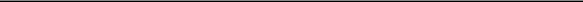 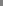 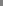 EXHIBIT ATHIRD AMENDED AND RESTATEDCERTIFICATE OF INCORPORATIONOFNEXTCURE, INC.ARTICLE 1The name of the corporation is NextCure, Inc. (the “Corporation”).ARTICLE 2The Corporation’s registered office in the State of Delaware shall be located at The Corporation Trust Center, 1209 Orange Street, Wilmington, Delaware 19801, in the City of Wilmington, County of New Castle. The name of its registered agent at such address is The Corporation Trust Company.ARTICLE 3The purposes for which the Corporation is formed are to engage in any lawful act or activity for which corporations may be organized under the General Corporation Law of the State of Delaware (“DGCL”) and to possess and exercise all of the powers and privileges granted by such law and any other law of Delaware.ARTICLE 44.1. Authorized Capital. The total number of shares of all classes of stock that the Corporation shall have authority to issue is 110,000,000 shares, consisting of (i) 100,000,000 shares of Common Stock, $0.001 par value per share (“Common Stock”), and (ii) 10,000,000 shares of Preferred Stock, $0.001 par value per share (“Preferred Stock”). Except as otherwise provided in any certificate of designations of any series of Preferred Stock, the number of authorized shares of Preferred Stock and Common Stock may be increased or decreased (but not below the number of shares thereof then outstanding) from time to time by the affirmative vote of the holders representing at least a majority of the voting power of the outstanding shares of capital stock of the Corporation entitled to vote thereon, voting together as a single class, irrespective of the provisions of Section 242(b)(2) of the DGCL (or any successor provision thereto), and no vote of the holders of any of the Common Stock or the Preferred Stock voting separately as a class or series shall be required therefor.4.2.	Common Stock.4.2.1. General. The voting, dividend and liquidation rights of the holders of the Common Stock are subject to and qualified by the rights of the holders of the Preferred Stock of any series as may be designated by the board of directors of the Corporation (the “Board”) upon any issuance of the Preferred Stock of any series.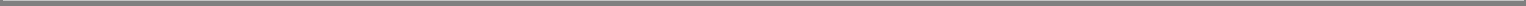 4.2.2. Voting. Each outstanding share of Common Stock shall entitle the holder thereof to one vote on each matter properly submitted to the stockholders of the Corporation for their vote; provided, however, that, except as otherwise required by law, holders of Common Stock shall not be entitled to vote on any amendment to this Certificate of Incorporation (this “Certificate of Incorporation”) (including any certificate of designation filed with respect to any series of Preferred Stock) that relates solely to the terms of one or more outstanding series of Preferred Stock if the holders of such affected series are entitled, either separately or together as a class with the holders of one or more other such series, to vote thereon by law or pursuant to this Certificate of Incorporation (including any certificate of designation filed with respect to any series of Preferred Stock).4.2.3.	No Cumulative Voting. There shall be no cumulative voting.4.2.4. Dividends and Distributions. Dividends and other distributions in cash, securities and other property of the Corporation may be declared and paid on the Common Stock from assets or funds lawfully available therefor as and when determined by the Board and subject to any preferential dividend or other rights of any then outstanding Preferred Stock.4.2.5. Liquidation. Subject to the rights, if any, of the holders of any series of Preferred Stock, in the event of any liquidation, dissolution or winding up of the affairs of the Corporation, whether voluntary or involuntary, the net assets of the Corporation shall be distributed to the holders of shares of Common Stock ratably in proportion to the number of shares held by them.4.3. Preferred Stock. The Board is hereby expressly authorized to issue Preferred Stock from time to time in one or more series, and in connection with the creation of any such series, by adopting a resolution or resolutions providing for the issuance of the shares thereof and by filing a certificate of designations relating thereto in accordance with the DGCL, to determine and fix the number of shares of such series and the designation of such series, the voting powers, if any, of the shares of such series, the preferences and relative, participating, optional or other special rights, if any, and any qualifications, limitations or restrictions thereof, including without limitation, dividend rights, conversion rights, redemption privileges and liquidation preferences, of the shares of such series. Without limiting the generality of the foregoing, the powers, preferences, and relative, participating, optional and other special rights of each series of Preferred Stock, and the qualifications, limitations or restrictions thereof, if any, may differ from those of any and all other series at any time outstanding. Any shares of Preferred Stock that may be redeemed, purchased or acquired by the Corporation may be reissued except as otherwise provided by law.ARTICLE 55.1. General Powers. The business and affairs of the Corporation shall be managed by or under the direction of the Board except as otherwise provided herein or required by law.5.2. Election of Directors. Unless and to the extent that the bylaws of the Corporation, as may be amended and/or restated from time to time (the “Bylaws”), shall so provide, the election of directors of the Corporation need not be by written ballot.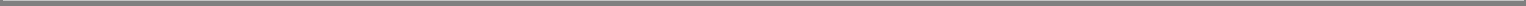 5.3. Number of Directors. The number of directors that shall constitute the whole Board shall be fixed from time to time solely by resolutions adopted by the Board; provided, however, that the Board shall consist of no fewer than three directors. Each director shall be entitled to one vote on each matter presented to the Board of the Corporation.5.4. Classification. Subject to the rights, if any, of the holders of any series of Preferred Stock, and effective upon the effectiveness of this Certificate of Incorporation (the “Effective Time”), the Board of the Corporation shall be divided into three classes designated Class I, Class II and Class III. Each class shall consist, as nearly as may be possible, of one-third of the total number of directors constituting the entire Board. The term of office of the initial Class I directors shall expire at the first annual meeting of the stockholders following the Effective Time; the term of office of the initial Class II directors shall expire at the second annual meeting of the stockholders following the Effective Time; and the term of office of the initial Class III directors shall expire at the third annual meeting of the stockholders following the Effective Time. At each annual meeting occurring after the Effective Time, each director elected to the class of directors expiring at such annual meeting shall be elected to hold office until the third annual meeting following his or her election and until his or her successor shall have been duly elected and qualified, or until his or her earlier death, resignation, removal or retirement. Notwithstanding the foregoing provisions of this section, each director shall serve until his or her successor is duly elected and qualified or until his or her earlier death, resignation or removal. No decrease in the number of directors constituting the whole Board shall shorten the term of any incumbent director.5.5. Removal of Directors. Subject to the rights, if any, of the holders of any series of Preferred Stock, for so long as this Certificate of Incorporation provides for a classified Board, any director may be removed from office at any time but only with cause, at a meeting called for that purpose, by the affirmative vote of the holders representing at least 66 2/3% of the voting power of the outstanding shares of capital stock of the Corporation entitled to vote generally in the election of directors, voting together as a single class.5.6. Vacancies. Subject to the rights, if any, of the holders of any series of Preferred Stock, any and all vacancies in the Board, however occurring, including, without limitation, by reason of an increase in the size of the Board, or the death, resignation, disqualification or removal of a director, shall be filled solely by the affirmative vote of a majority of the remaining directors then in office, even if less than a quorum of the Board, and not by the stockholders. Any director appointed in accordance with the preceding sentence shall hold office for the remainder of the full term of the class of directors in which the new directorship was created or the vacancy occurred and until such director’s successor shall have been duly elected and qualified or until his or her earlier resignation, death or removal. In the event of a vacancy in the Board, the remaining directors, except as otherwise provided by law, shall exercise the powers of the whole Board until the vacancy is filled.ARTICLE 66.1. Director Indemnification. To the fullest extent permitted by the DGCL, as the same exists or as may hereafter be amended, a director of the Corporation shall not be personally liable to the Corporation or its stockholders for monetary damages for breach of fiduciary duty as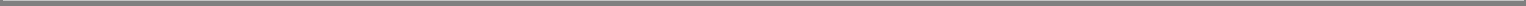 a director. If the Delaware General Corporation Law is amended after approval by the stockholders of this Article 6 to authorize corporate action further eliminating or limiting the personal liability of directors, then the liability of a director of the Corporation shall be eliminated or limited to the fullest extent permitted by the Delaware General Corporation Law as so amended, automatically and without further action, upon the date of such amendment.6.2. Expenses. The Corporation, to the fullest extent permitted by law, shall indemnify and advance expenses to any person made or threatened to be made a party to an action, suit or proceeding, whether criminal, civil, administrative or investigative, by reason of the fact that he or she, or his or her testator or intestate, is or was a director or officer of the Corporation or any predecessor of the Corporation, or serves or served at any other enterprise as a director or officer at the request of the Corporation or any predecessor to the Corporation.6.3. Employee Indemnification. The Corporation, to the fullest extent permitted by law, may indemnify and advance expenses to any person made or threatened to be made a party to an action, suit or proceeding, whether criminal, civil, administrative or investigative, by reason of the fact that he or she, or his or her testator or intestate, is or was an employee or agent of the Corporation or any predecessor of the Corporation, or serves or served at any other enterprise as an employee or agent at the request of the Corporation or any predecessor to the Corporation.6.4. Amendment. Neither any amendment nor repeal of this Article 6, nor the adoption by amendment of this certificate of incorporation of any provision inconsistent with this Article 6, shall eliminate or reduce the effect of this Article 6 in respect of any matter occurring, or any action or proceeding accruing or arising (or that, but for this Article 6, would accrue or arise) prior to such amendment or repeal or adoption of an inconsistent provision.ARTICLE 77.1. Action by Written Consent. Subject to the rights of any series of Preferred Stock, no action that is required or permitted to be taken by the stockholders of the Corporation at any annual or special meeting of stockholders may be effected by written consent of stockholders in lieu of a meeting.7.2. Annual Meetings of Stockholders. The annual meeting of stockholders for the election of directors and for the transaction of such other business as may properly come before the meeting shall be held at such date, time and place, if any, as shall be determined exclusively by resolution of the Board in its sole and absolute discretion and stated in the notice of the meeting. Advance notice of stockholder nominations for election of directors and other business to be brought by stockholders at any meeting of stockholders shall be given in the manner provided in the Bylaws.7.3. Special Meetings of Stockholders. Subject to the rights, if any, of the holders of any series of Preferred Stock, special meetings of stockholders of the Corporation shall be called only (i) by the chair of the Board or (ii) by or at the direction of a majority of the Board. Any business transacted at any special meeting of stockholders shall be limited to matters properly brought before the meeting by or at the direction of the Board.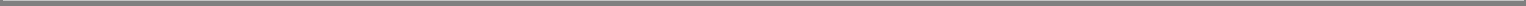 ARTICLE 88.1. Amendment of Certificate of Incorporation. Notwithstanding any other provision of this Certificate of Incorporation or the Bylaws and in addition to any affirmative vote of the holders of any particular class of stock required by the DGCL, this Certificate of Incorporation or the Bylaws, the affirmative vote of the holders of at least 66 2/3% of the voting power of the shares of the then outstanding voting stock of the Corporation, voting together as a single class, shall be required to amend, repeal, or adopt any provisions of this Certificate of Incorporation.8.2. Bylaws. In furtherance and not in limitation of the powers conferred by law, the Board is expressly authorized to adopt, alter, amend or repeal the Bylaws without any action on the part of the stockholders. Any adoption, alteration, amendment or repeal of the Bylaws by the Board shall require the approval of a majority of the Board then in office, provided a quorum is otherwise present. Any Bylaws adopted or amended by the Board, and any powers conferred thereby, may be amended, altered or repealed by the stockholders. In addition to any other vote otherwise required by law or this Certificate of Incorporation, with respect to the adoption, alteration, amendment or repeal of the Bylaws by the stockholders, the affirmative vote of the holders representing at least a majority of the voting power of the outstanding shares of capital stock of the Corporation entitled to vote with respect thereto, voting together as a single class, shall be required to adopt, alter, amend or repeal the Bylaws.ARTICLE 9If any provision (or any part thereof) of this Certificate of Incorporation shall be held to be invalid, illegal or unenforceable as applied to any circumstance for any reason whatsoever: (i) the validity, legality and enforceability of such provision in any other circumstance and of the remaining provisions of this Certificate of Incorporation (including, without limitation, each portion of any section of this Certificate of Incorporation containing any such provision held to be invalid, illegal or unenforceable that is not itself held to be invalid, illegal or unenforceable) shall not in any way be affected or impaired thereby and (ii) to the fullest extent possible, the provisions of this Certificate of Incorporation (including, without limitation, any such provision held to be invalid, illegal or unenforceable) shall be construed so as to permit the Corporation to protect its directors, officers, employees and agents from personal liability in respect of their good faith service or for the benefit of the Corporation to the fullest extent permitted by law.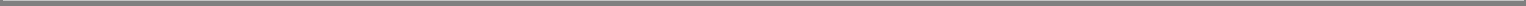 Exhibit 3.2AMENDED AND RESTATED BYLAWSOFNEXTCURE, INC.ARTICLE IOfficesSection 1.01 Registered Office. The registered office of NextCure, Inc. (the “Corporation”) will be fixed in the Third Amended and Restated Certificate of Incorporation of the Corporation (as the same may be amended and/or restated from time to time, the “Certificate of Incorporation”).Section 1.02 Other Offices. The Corporation may have other offices, both within and without the State of Delaware, as the board of directors of the Corporation (the “Board”) from time to time shall determine or the business of the Corporation may require.ARTICLE IIMEETINGS OF THE STOCKHOLDERSSection 2.01 Place of Meetings. All meetings of the stockholders shall be held at such place, if any, either within or without the State of Delaware, or by means of remote communication, as shall be designated from time to time by resolution of the Board and stated in the notice of meeting.Section 2.02 Annual Meeting. The annual meeting of stockholders for the election of directors and for the transaction of such other business as may properly come before the meeting shall be held at such date, time and place, if any, as shall be determined exclusively by resolution of the Board in its sole and absolute discretion and stated in the notice of the meeting.Section 2.03 Special Meetings. Special meetings of stockholders of the Corporation may only be called in the manner provided in the Certificate of Incorporation. Any business transacted at any special meeting of stockholders shall be limited to matters properly brought before the meeting by or at the direction of the Board.Section 2.04 Adjournments. Any meeting of the stockholders, annual or special, may be adjourned from time to time by the chair of the meeting or by the vote of a majority of directors then in office to reconvene at any other time at the same or some other place, if any, and notice need not be given of any such adjourned meeting if the time, place, if any, thereof and the means of remote communication, if any, are announced at the meeting at which the adjournment is taken. At the adjourned meeting, the Corporation may transact any business that might have been transacted at the original meeting. If the adjournment is for more than 30 days, a notice of the adjourned meeting shall be given to each stockholder of record entitled to vote at the meeting. If after the adjournment a new record date is fixed for stockholders entitled to vote at the adjourned meeting, the Board shall fix a new record date for notice of the adjourned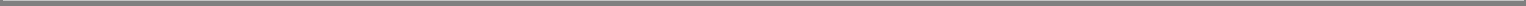 meeting and shall give notice of the adjourned meeting to each stockholder of record entitled to vote at the adjourned meeting as of the record date fixed for notice of the adjourned meeting.Section 2.05 Notice of Meetings. Notice of the place (if any), date, time, the record date for determining the stockholders entitled to vote at the meeting (if such date is different from the record date for stockholders entitled to notice of the meeting) and means of remote communication, if any, of every meeting of stockholders shall be given by the Corporation not less than ten days nor more than 60 days before the meeting (unless a different time is specified by law) to every stockholder entitled to vote at the meeting as of the record date for determining the stockholders entitled to notice of the meeting. Notices of special meetings shall also specify the purpose or purposes for which the meeting has been called. Except as otherwise provided herein or permitted by applicable law, notice to stockholders shall be in writing and delivered personally or mailed to the stockholders at their address appearing on the books of the Corporation. Without limiting the manner by which notice otherwise may be given effectively to stockholders, notice of meetings may be given to stockholders by means of electronic transmission in accordance with applicable law. Notice of any meeting need not be given to any stockholder who shall, either before or after the meeting, submit a waiver of notice or who shall attend such meeting, except when the stockholder attends for the express purpose of objecting, at the beginning of the meeting, to the transaction of any business because the meeting is not lawfully called or convened. Any stockholder so waiving notice of the meeting shall be bound by the proceedings of the meeting in all respects as if due notice thereof had been given.Section 2.06 List of Stockholders. The Corporation shall prepare a complete list of the stockholders entitled to vote at any meeting of stockholders (provided, however, if the record date for determining the stockholders entitled to vote is less than ten days before the date of the meeting, the list shall reflect the stockholders entitled to vote as of the tenth day before the meeting date), arranged in alphabetical order, and showing the address of each stockholder and the number of shares of capital stock of the Corporation registered in the name of each stockholder at least ten days before any meeting of the stockholders. Such list shall be open to the examination of any stockholder, for any purpose germane to the meeting for a period of at least ten days before the meeting: (a) on a reasonably accessible electronic network, provided that the information required to gain access to such list was provided with the notice of the meeting; or (b) during ordinary business hours, at the principal place of business of the Corporation. If the meeting is to be held at a place, the list shall also be produced and kept at the time and place of the meeting the whole time thereof and may be inspected by any stockholder who is present. If the meeting is held solely by means of remote communication, the list shall also be open for inspection by any stockholder during the whole time of the meeting as provided by applicable law. Except as provided by applicable law, the stock ledger of the Corporation shall be the only evidence as to who are the stockholders entitled to examine the stock ledger and the list of stockholders or to vote in person or by proxy at any meeting of stockholders.Section 2.07 Quorum. Except as otherwise required by law, the Certificate of Incorporation or these Bylaws, at each meeting of the stockholders, a majority in voting power of the shares of the Corporation entitled to vote at the meeting, present in person, present by means of remote communication in a manner, if any, authorized by the Board in its sole discretion or represented by proxy, shall constitute a quorum for the transaction of business. If, however, such quorum shall not be present or represented at any meeting of the stockholders,2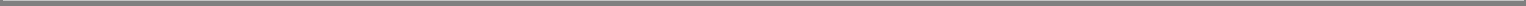 the chair of the meeting or the stockholders entitled to vote thereat, present in person or represented by proxy, shall have power, by the affirmative vote of a majority in voting power thereof, to adjourn the meeting from time to time, in the manner provided in Section 2.04, until a quorum shall be present or represented. A quorum, once established, shall not be broken by the subsequent withdrawal of enough votes to leave less than a quorum. At any such adjourned meeting at which there is a quorum, any business may be transacted that might have been transacted at the meeting originally called.Section 2.08 Organization. The Board may adopt by resolution such rules, regulations and procedures for the conduct of the meeting of the stockholders as it shall deem appropriate including, without limitation, such guidelines and procedures as it may deem appropriate regarding the participation by means of remote communication of stockholders and proxyholders not physically present at a meeting. At every meeting of the stockholders, the Chair of the Board (as defined in Section 3.17), or in the absence or inability to act of the Chair of the Board, the Chief Executive Officer (as defined in Section 4.01), or, in Chief Executive Officer’s absence or inability to act, the officer or director whom the Board shall appoint, shall act as chair of, and preside at, the meeting. The Secretary or an assistant secretary or in the absence or inability to act of the Secretary or any assistant secretary, the person whom the chair of the meeting shall appoint secretary of the meeting, shall act as secretary of the meeting and keep the minutes thereof. Except to the extent inconsistent with such rules and regulations as adopted by the Board, the chair of any meeting of the stockholders shall have the right and authority to prescribe such rules, regulations and procedures and to do all such acts as, in the judgment of such chair, are appropriate for the proper conduct of the meeting. Such rules, regulations or procedures, whether adopted by the Board or prescribed by the chair of the meeting, may include, without limitation, the following:the establishment of an agenda or order of business for the meeting;the determination of when the polls shall open and close for any given matter to be voted on at the meeting;rules and procedures for maintaining order at the meeting and the safety of those present;limitations on attendance at or participation in the meeting to stockholders of record of the Corporation, their duly authorized and constituted proxies or such other persons as the chair of the meeting shall determine;restrictions on entry to the meeting after the time fixed for the commencement thereof; andlimitations on the time allotted to questions or comments by participants.Section 2.09	Voting; Proxies.General. Unless otherwise required by law or provided in the Certificate of Incorporation, each stockholder shall be entitled to one vote, in person or by proxy, for each share of capital stock held by such stockholder.3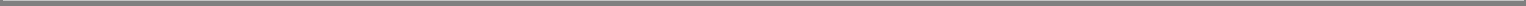 Action at a Meeting. Unless otherwise required by law, the Certificate of Incorporation or these Bylaws, any matter, other than the election of directors, brought before any meeting of stockholders shall be decided by the affirmative vote of the majority of the voting power present in person or represented by proxy at the meeting and entitled to vote on the matter. Unless otherwise required by law, the Certificate of Incorporation or these Bylaws, the election of directors shall be decided by a majority of the votes cast at a meeting of the stockholders by the holders of stock entitled to vote in the election; provided, however, that, if the Secretary determines that the number of nominees for director exceeds the number of directors to be elected, directors shall be elected by a plurality of the votes of the shares represented in person or by proxy at any meeting of stockholders held to elect directors and entitled to vote on such election of directors. For purposes of this Section 2.09(b), a majority of the votes cast means that the number of shares voted “for” a nominee must exceed the votes cast “against” such nominee’s election. If a nominee for director who is not an incumbent director does not receive a majority of the votes cast, the nominee shall not be electedAction without Meeting. Only to the extent provided in the Certificate of Incorporation, any action required or permitted to be taken at any annual or special meeting of stockholders of the Corporation may be taken without a meeting, without prior notice and without a vote, if a consent in writing, setting forth the action so taken, is signed by the holders (acting for themselves or through a proxy) of outstanding stock having not fewer than the minimum number of votes that would be necessary to authorize or take such action at a meeting at which all shares entitled to vote on such action were present and voted. Any electronic transmission consenting to an action to be taken and transmitted by a stockholder or proxyholder, or by a person or persons authorized to act for a stockholder or proxyholder, shall be deemed to be written, signed and dated for the purposes of this Section 2.09(c), provided that any such electronic transmission sets forth or is delivered with information from which the Corporation can determine (i) that the electronic transmission was transmitted by the stockholder or proxyholder or by a person or persons authorized to act for the stockholder or proxyholder and (ii) the date on which such stockholder or proxyholder or authorized person or persons transmitted such electronic transmission. The date on which such electronic transmission is transmitted shall be deemed to be the date on which such consent was signed. No consent given by electronic transmission shall be deemed to have been delivered until such consent is reproduced in paper form and until such paper form shall be delivered to the Corporation by delivery to its registered office in the State of Delaware, its principal place of business or an officer or agent of the Corporation having custody of the book in which proceedings of meetings of stockholders are recorded. Delivery made to a Corporation’s registered office shall be made by hand or by certified or registered mail, return receipt requested. Notwithstanding the foregoing limitations on delivery, consents given by electronic transmission may be otherwise delivered to the principal place of business of the Corporation or to an officer or agent of the Corporation having custody of the book in which proceedings of meetings of stockholders are recorded if, to the extent and in the manner provided by resolution of the Board. Any copy, facsimile or other reliable reproduction of a consent in writing may be substituted or used in lieu of the original writing for any and all purposes for which the original writing could be used, provided that such copy, facsimile or other reproduction shall be a complete reproduction of the4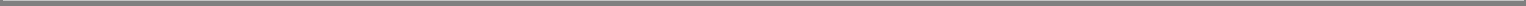 entire original writing. Prompt notice of the taking of corporate action without a meeting by less than unanimous written consent shall be given to those stockholders who have not consented in writing and who, if the action had been taken at a meeting, would have been entitled to notice of the meeting if the record date for such meeting had been the date that written consents signed by a sufficient number of holders to take the action were delivered to the Corporation.Proxies. Each stockholder entitled to vote at a meeting of stockholders or express consent to corporate action without a meeting may authorize another person or persons to act for such stockholder by proxy, but no such proxy shall be voted or acted upon after three years from its date, unless the proxy provides for a longer period. Such authorization must be in writing and executed by the stockholder or the stockholder’s authorized officer, director, employee or agent. To the extent permitted by law, a stockholder may authorize another person or persons to act for the stockholder as proxy by transmitting or authorizing the transmission of an electronic transmission to the person who will be the holder of the proxy or to a proxy solicitation firm, proxy support service organization, or like agent duly authorized by the person who will be the holder of the proxy to receive such transmission, provided that the electronic transmission either sets forth or is submitted with information from which it can be determined that the electronic transmission was authorized by the stockholder. A copy, facsimile transmission or other reliable reproduction of a writing or transmission authorized by this Section 2.09(d) may be substituted for or used in lieu of the original writing or electronic transmission for any and all purposes for which the original writing or transmission could be used, provided that such copy, facsimile transmission or other reproduction shall be a complete reproduction of the entire original writing or transmission. A proxy shall be irrevocable if it states that it is irrevocable and if, and only as long as, it is coupled with an interest sufficient in law to support an irrevocable power. A stockholder may revoke any proxy that is not irrevocable by attending the meeting and voting in person or by delivering to the Secretary a revocation of the proxy or a new proxy bearing a later date.Section 2.10 Inspectors at Meetings of Stockholders. In advance of any meeting of the stockholders, the Board shall appoint one or more inspectors, who may be employees of the Corporation, but who need not be stockholders, to act at the meeting or any adjournment thereof and make a written report thereof. The Board may designate one or more persons as alternate inspectors to replace any inspector who fails to appear or fails or refuses to act. If no inspector or alternate is able to act at a meeting, the person presiding at the meeting shall appoint one or more inspectors to act at the meeting. Each inspector, before entering upon the discharge of the inspector’s duties, shall take and sign an oath faithfully to execute the duties of inspector with strict impartiality and according to the best of the inspector’s ability. The inspector or inspectors may appoint or retain other persons or entities to assist the inspector or inspectors in the performance of their duties. The inspector or inspectors of election shall determine the number of shares of capital stock outstanding and the voting power of each such share, the shares of capital stock represented at the meeting, the existence of a quorum and the authenticity, validity and effect of proxies, shall receive votes or ballots, shall hear and determine all challenges and questions in any way arising in connection with the right to vote, shall count and tabulate all votes and determine the result, shall determine and retain for a reasonable period a record of the disposition of any challenges made to any determination by the inspector or inspectors, shall5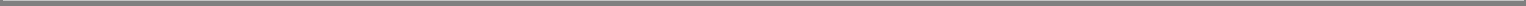 certify their determination of the number of shares represented at the meeting and their count of all votes and ballots and shall do such other acts as may be proper to conduct the election or vote with fairness to all stockholders. In determining the validity and counting of proxies and ballots cast at any meeting of stockholders, the inspector or inspectors may consider such information as is permitted by applicable law. No person who is a candidate for office at an election may serve as an inspector at such election. Any report or certificate made by the inspector or inspectors of election shall be prima facie evidence of the facts stated thereinSection 2.11	Fixing the Record Date.In order that the Corporation may determine the stockholders entitled to notice of or to vote at any meeting of stockholders or any adjournment thereof, the Board may fix a record date, which record date shall not precede the date upon which the resolution fixing the record date is adopted by the Board, and which record date shall not be more than 60 nor less than ten days before the date of such meeting, nor more than ten days after the date of adoption of the resolution fixing the record date for a consent without a meeting. If no record date is fixed by the Board, the record date for determining stockholders entitled to notice of or to vote at a meeting of stockholders shall be at the close of business on the day next preceding the day on which notice is given, or, if notice is waived, at the close of business on the day next preceding the day on which the meeting is held. If no record date is fixed by the Board, the record date for determining stockholders entitled to express consent to corporate action without a meeting, when no prior action by the Board is necessary, shall be the day on which the first valid consent is properly delivered to the Corporation. A determination of stockholders of record entitled to notice of or to vote at a meeting of stockholders shall apply to any adjournment of the meeting; provided, however, that the Board may fix a new record date for the determination of stockholders entitled to notice of or to vote at the adjourned meeting.In order that the Corporation may determine the stockholders entitled to receive payment of any dividend or other distribution or allotment of any rights or the stockholders entitled to exercise any rights in respect of any change, conversion or exchange of stock, or for the purpose of any other lawful action, the Board may fix a record date, which record date shall not precede the date upon which the resolution fixing the record date is adopted, and which record date shall be not more than 60 days prior to such action. If no record date is fixed, the record date for determining stockholders for any such purpose shall be at the close of business on the day on which the Board adopts the resolution relating thereto.Section 2.12	Advance Notice of Stockholder Nominations and Proposals.Annual Meetings. At a meeting of the stockholders, only such nominations of persons for the election of directors and such other business shall be conducted as shall have been properly brought before the meeting. To be properly brought before an annual meeting, nominations or such other business must be:specified in the notice of meeting (or any supplement thereto) given by or at the direction of the Board or any committeethereof;6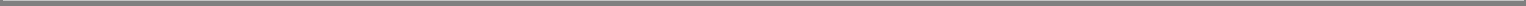 otherwise properly brought before the meeting by or at the direction of the Board or any committee thereof; orotherwise properly brought before an annual meeting by a stockholder who is a stockholder of record of the Corporation at the time such notice of meeting is delivered, who is entitled to vote at the meeting, and who complies with the notice procedures set forth in this Section 2.12.In addition, any proposal of business (other than the nomination of persons for election to the Board) must be a proper matter for stockholder action. For business (including, but not limited to, director nominations) to be properly brought before an annual meeting by a stockholder pursuant to Section 2.12(a)(iii), the stockholder or stockholders of record intending to propose the business (the “Proposing Stockholder”) must have given timely notice thereof pursuant to this Section 2.12(a), in writing to the Secretary even if such matter is already the subject of any notice to the stockholders or Public Disclosure from the Board. To be timely, a Proposing Stockholder’s notice for an annual meeting must be delivered to or mailed and received at the principal executive offices of the Corporation: (x) not later than the close of business on the 90th day, nor earlier than the close of business on the 120th day, in advance of the anniversary of the previous year’s annual meeting if such meeting is to be held on a day which is not more than 30 days in advance of the anniversary of the previous year’s annual meeting or not later than 60 days after the anniversary of the previous year’s annual meeting; and (y) with respect to any other annual meeting of stockholders, including in the event that no annual meeting was held in the previous year, not earlier than the close of business on the 120th day prior to the annual meeting and not later than the close of business on the later of: (1) the 90th day prior to the annual meeting and (2) the close of business on the tenth day following the first date of Public Disclosure of the date of such meeting. In no event shall the Public Disclosure of an adjournment or postponement of an annual meeting commence a new notice time period (or extend any notice time period). For the purposes of this Section 2.12, “Public Disclosure” shall mean a disclosure made in a press release reported by the Dow Jones News Services, The Associated Press or a comparable national news service or in a document filed by the Corporation with the Securities and Exchange Commission pursuant to Section 13, 14 or 15(d) of the Exchange Act.Stockholder Nominations. For the nomination of any person or persons for election to the Board pursuant to Section 2.12(a)or Section 2.12(d), a Proposing Stockholder’s notice to the Secretary shall set forth or include:the name, age, business address and residence address of each nominee proposed in such notice;the principal occupation or employment of each such nominee;the class and number of shares of capital stock of the Corporation which are owned of record and beneficially by each such nominee (if any);such other information concerning each such nominee as would be required to be disclosed in a proxy statement soliciting proxies for the election of7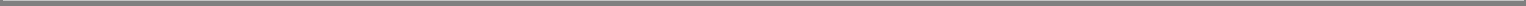 such nominee as a director in an election contest (even if an election contest is not involved) or that is otherwise required to be disclosed, under Section 14(a) of the Exchange Act;a written questionnaire with respect to the background and qualification of such proposed nominee (which questionnaire shall be provided by the Secretary upon written request) and a written statement and agreement executed by each such nominee acknowledging that such person:consents to being named in the Corporation’s proxy statement as a nominee and to serving as a director ifelectedintends to serve as a director for the full term for which such person is standing for election andmakes the following representations: (1) that the director nominee has read and agrees to adhere to the Corporation’s policies or guidelines applicable to directors, (2) that the director nominee is not and will not become a party to any agreement, arrangement, or understanding with, and has not given any commitment or assurance to, any person or entity as to how such person, if elected as a director of the Corporation, will act or vote on any issue or question (a “Voting Commitment”) that has not been disclosed to the Corporation or any Voting Commitment that could limit or interfere with such person’s ability to comply, if elected as a director of the Corporation, with such person’s fiduciary duties under applicable law, and (3) that the director nominee is not and will not become a party to any agreement, arrangement, or understanding with any person or entity other than the Corporation with respect to any direct or indirect compensation, reimbursement, or indemnification that has not been disclosed to the Corporation in connection with such person’s nomination for director or service as a director; andas to the Proposing Stockholder:the name and address of the Proposing Stockholder as they appear on the Corporation’s books and of the beneficial owner, if any, on whose behalf the nomination is being made,the class and number of shares of the Corporation which are owned by the Proposing Stockholder (beneficially and of record) and owned by the beneficial owner, if any, on whose behalf the nomination is being made, as of the date of the Proposing Stockholder’s notice, and a representation that the Proposing Stockholder will notify the Corporation in writing of the class and number of such shares owned of record and beneficially as of the record date for the meeting within five business days after the record date for such meeting,8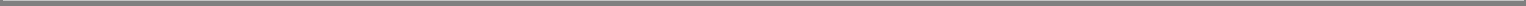 a description of any agreement, arrangement, or understanding with respect to such nomination between or among the Proposing Stockholder or the beneficial owner, if any, on whose behalf the nomination is being made and any of their affiliates or associates, and any others (including their names) acting in concert with any of the foregoing, and a representation that the Proposing Stockholder will notify the Corporation in writing of any such agreement, arrangement, or understanding in effect as of the record date for the meeting within five business days after the record date for such meeting,a description of any agreement, arrangement, or understanding (including any derivative or short positions, profit interests, options, hedging transactions, and borrowed or loaned shares) that has been entered into as of the date of the Proposing Stockholder’s notice by, or on behalf of, the Proposing Stockholder or the beneficial owner, if any, on whose behalf the nomination is being made and any of their affiliates or associates, the effect or intent of which is to mitigate loss to, manage risk or benefit of share price changes for, or increase or decrease the voting power of such person or any of their affiliates or associates with respect to shares of stock of the Corporation, and a representation that the Proposing Stockholder will notify the Corporation in writing of any such agreement, arrangement, or understanding in effect as of the record date for the meeting within five business days after the record date for such meeting,a representation that the Proposing Stockholder is a holder of record of shares of the Corporation entitled to vote at the meeting and intends to appear in person or by proxy at the meeting to nominate the person or persons specified in the notice anda representation whether the Proposing Stockholder intends to deliver a proxy statement and/or form of proxy to holders of at least the percentage of the Corporation’s outstanding capital stock required to approve the nomination and/or otherwise to solicit proxies from stockholders in support of the nomination. The Corporation may require any proposed nominee to furnish such other information as it may reasonably require to determine the eligibility of such proposed nominee to serve as an independent director of the Corporation or that could be material to a reasonable stockholder’s understanding of the independence, or lack thereof, of such nominee.Other Stockholder Proposals. For all business other than director nominations, a Proposing Stockholder’s notice to the Secretary shall set forth as to each matter the Proposing Stockholder proposes to bring before the annual meeting:a brief description of the business desired to be brought before the annual meeting;9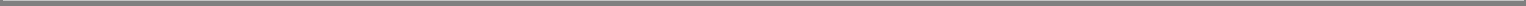 the reasons for conducting such business at the annual meeting;the text of any proposal or business (including the text of any resolutions proposed for consideration and in the event that such business includes a proposal to amend these Bylaws, the language of the proposed amendment);any substantial interest (within the meaning of Item 5 of Schedule 14A under the Exchange Act) in such business of such stockholder and the beneficial owner (within the meaning of Section 13(d) of the Exchange Act), if any, on whose behalf the business is being proposed;any other information relating to such stockholder and beneficial owner, if any, on whose behalf the proposal is being made, required to be disclosed in a proxy statement or other filings required to be made in connection with solicitations of proxies for the proposal and pursuant to and in accordance with Section 14(a) of the Exchange Act and the rules and regulations promulgated thereunder;a description of all agreements, arrangements or understandings between or among such stockholder, the beneficial owner, if any, on whose behalf the proposal is being made, any of their affiliates or associates, and any other person or persons (including their names) in connection with the proposal of such business and any material interest of such stockholder, beneficial owner or any of their affiliates or associates, in such business, including any anticipated benefit therefrom to such stockholder, beneficial owner or their affiliates or associates; andthe information required by Section 2.12(b)(vi) above.Special Meetings of Stockholders. Only such business shall be conducted at a special meeting of stockholders as shall have been brought before the meeting pursuant to the Corporation’s notice of meeting. Nominations of persons for election to the Board may be made at a special meeting of stockholders called by the Board at which directors are to be elected pursuant to the Corporation’s notice of meeting:by or at the direction of the Board or any committee thereof; orprovided that the Board has determined that directors shall be elected at such meeting, by any stockholder of the Corporation who is a stockholder of record at the time the notice provided for in this Section 2.12(d) is delivered to the Secretary, who is entitled to vote at the meeting, and upon such election and who complies with the notice procedures set forth in this Section 2.12.In the event the Corporation calls a special meeting of stockholders for the purpose of electing one or more directors to the Board, any such stockholder entitled to vote in such election of directors may nominate a person or persons (as the case may be) for election10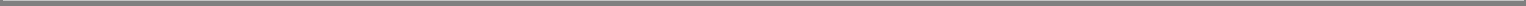 to such position(s) as specified in the Corporation’s notice of meeting, if such stockholder delivers a stockholder’s notice that complies with the requirements of Section 2.12(b) to the Secretary at its principal executive offices not earlier than the close of business on the 120th day prior to such special meeting and not later than the close of business on the later of: (x) the 90th day prior to such special meeting; or (y) the tenth (10th) day following the date of the first Public Disclosure of the date of the special meeting and of the nominees proposed by the Board to be elected at such meeting. In no event shall the Public Disclosure of an adjournment or postponement of a special meeting commence a new time period (or extend any notice time period).Effect of Noncompliance. Only such persons who are nominated in accordance with the procedures set forth in this Section 2.12 shall be eligible to be elected at any meeting of stockholders of the Corporation to serve as directors and only such other business shall be conducted at a meeting as shall be brought before the meeting in accordance with the procedures set forth in this Section 2.12. If any proposed nomination was not made or proposed in compliance with this Section 2.12, or other business was not made or proposed in compliance with this Section 2.12, then except as otherwise required by law, the chair of the meeting shall have the power and duty to declare that such nomination shall be disregarded or that such proposed other business shall not be transacted. Notwithstanding anything in these Bylaws to the contrary, unless otherwise required by law, if a Proposing Stockholder intending to propose business or make nominations at an annual meeting or propose a nomination at a special meeting pursuant to this Section 2.12 does not provide the information required under this Section 2.12 to the Corporation, including the updated information required by Section 2.12(b)(vi)(B), Section 2.12(b)(vi)(C) and Section 2.12(b)(vi)(D) within five business days after the record date for such meeting or the Proposing Stockholder (or a qualified representative of the Proposing Stockholder) does not appear at the meeting to present the proposed business or nominations, such business or nominations shall not be considered, notwithstanding that proxies in respect of such business or nominations may have been received by the Corporation.Rule 14a-8. This Section 2.12 shall not apply to a proposal proposed to be made by a stockholder if the stockholder has notified the Corporation of the stockholder’s intention to present the proposal at an annual or special meeting only pursuant to and in compliance with Rule 14a-8 under the Exchange Act and such proposal has been included in a proxy statement that has been prepared by the Corporation to solicit proxies for such meeting.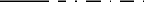 Section 2.13 No Action by Written Consent. Any action required or permitted to be taken by the stockholders of the Corporation must be effected at a duly called annual or special meeting of the stockholders of Corporation and may not be effected by any consent in writing by such stockholders.11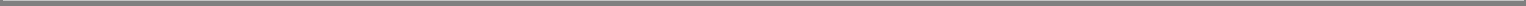 ARTICLE IIIBOARD OF DIRECTORSSection 3.01 General Powers. The business and affairs of the Corporation shall be managed by or under the direction of the Board, which may exercise all of the powers of the Corporation except as otherwise provided by the Certificate of Incorporation, these Bylaws or applicable law. The Board may adopt such rules and procedures, not inconsistent with the Certificate of Incorporation, these Bylaws or applicable law, as it may deem proper for the conduct of its meetings and the management of the Corporation.Section 3.02 Number; Term of Office. The Board shall consist of not less than three and not more than 12 directors as fixed from time to time solely by resolution of a majority of the total number of directors that the Corporation would have if there were no vacancies. Each director shall hold office until a successor is duly elected and qualified or until the director’s earlier death, resignation, disqualification or removal. The directors shall be classified in the manner provided in the Certificate of Incorporation. Each director shall hold office until such time as provided in the Certificate of Incorporation.Section 3.03 Newly Created Directorships and Vacancies. Vacancies or newly-created directorships on the Board shall be filled in accordance with the terms of the Certificate of Incorporation.Section 3.04 Resignation. Any director may resign at any time by notice given in writing or by electronic transmission to the Corporation. Such resignation shall take effect at the date of receipt of such notice by the Corporation or at such later effective date or upon the happening of an event or events as is therein specified. A resignation that is conditioned on a director failing to receive a specified vote for reelection as a director may provide that it is irrevocable. A verbal resignation shall not be deemed effective until confirmed by the director in writing or by electronic transmission to the Corporation.Section 3.05	Removal. Directors may be removed from office by stockholders only in the manner provided in the Certificate of Incorporation.Section 3.06 Fees and Expenses. Directors may receive such fees for their services on the Board and any committee thereof and such reimbursement of their expenses as may be fixed or determined by the Board.Section 3.07 Regular Meetings. Regular meetings of the Board may be held without notice at such times and at such places as may be determined from time to time by the Board. Notice of regular meetings need not be given if the date, times and places thereof are fixed by resolution of the Board. A regular meeting of the Board may be held without notice immediately after and at the same place as the annual meeting of stockholders.Section 3.08 Special Meetings. Special meetings of the Board may be held at such times and at such places as may be determined by the Chair of the Board on at least 12 hours’ notice to each director given by one of the means specified in Section 3.11 hereof other than by mail or on at least three days’ notice if given by mail. Special meetings shall be called by the Chair of the Board in like manner and on like notice on the written request of any two or more directors. The notice need not state the purposes of the special meeting and, unless indicated in the notice thereof, any and all business may be transacted at a special meeting.12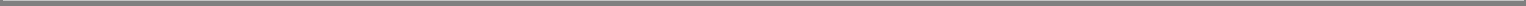 Section 3.09 Remote Meetings. Board or Board committee meetings may be held by means of telephone conference or other communications equipment by means of which all persons participating in the meeting can hear each other and be heard. Participation by a director in a meeting pursuant to this Section 3.09 shall constitute presence in person at such meeting.Section 3.10 Adjourned Meetings. A majority of the directors present at any meeting of the Board, including an adjourned meeting, whether or not a quorum is present, may adjourn and reconvene such meeting to another time and place. At least 12 hours’ notice of any adjourned meeting of the Board shall be given to each director whether or not present at the time of the adjournment, if such notice shall be given by one of the means specified in Section 3.11 hereof other than by mail, or at least three days’ notice if by mail. Any business may be transacted at an adjourned meeting that might have been transacted at the meeting as originally called.Section 3.11 Notices. Subject to Section 3.08, Section 3.10 and Section 3.12 hereof, whenever notice is required to be given to any director by applicable law, the Certificate of Incorporation or these Bylaws, such notice shall be deemed given effectively if given in person or by telephone, mail addressed to such director at such director’s address as it appears on the records of the Corporation, facsimile, e-mail or by other means of electronic transmission. A notice or waiver of notice of a meeting of the Board need not specify the purposes of the meeting.Section 3.12 Waiver of Notice. Whenever notice to directors is required by applicable law, the Certificate of Incorporation or these Bylaws, a waiver thereof, in writing signed by, or by electronic transmission by, the director entitled to the notice, whether before or after such notice is required, shall be deemed equivalent to notice. Attendance by a director at a meeting shall constitute a waiver of notice of such meeting except when the director attends a meeting for the express purpose of objecting, at the beginning of the meeting, to the transaction of any business on the ground that the meeting was not lawfully called or convened. Neither the business to be transacted at, nor the purpose of, any regular or special Board or committee meeting need be specified in any waiver of notice.Section 3.13 Organization. At each regular or special meeting of the Board, the Chair of the Board or, in the absence of the Chair of the Board, another director or officer selected by the Board shall preside. The Secretary shall act as secretary at each meeting of the Board. If the Secretary is absent from any meeting of the Board, an assistant secretary of the Corporation shall perform the duties of secretary at such meeting; and in the absence from any such meeting of the Secretary and all assistant secretaries of the Corporation, the person presiding at the meeting may appoint any person to act as secretary of the meeting.Section 3.14 Quorum of Directors. Except as otherwise provided by these Bylaws, the Certificate of Incorporation or required by applicable law, the presence of a majority of the total number of directors on the Board shall be necessary and sufficient to constitute a quorum for the transaction of business at any meeting of the Board.13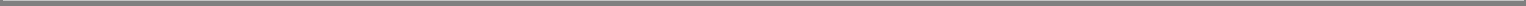 Section 3.15 Action by Majority Vote. Except as otherwise provided by these Bylaws, the Certificate of Incorporation or required by applicable law, the vote of a majority of the directors present at a meeting at which a quorum is present shall be the act of the Board.Section 3.16 Action Without Meeting. Unless otherwise restricted by the Certificate of Incorporation or these Bylaws, any action required or permitted to be taken at any meeting of the Board or of any committee thereof may be taken without a meeting if all directors or members of such committee, as the case may be, consent thereto in writing or by electronic transmission, and the writings or electronic transmissions are filed with the minutes of proceedings of the Board or committee in accordance with applicable law.Section 3.17 Chair of the Board. The Board may appoint one of its members to be its chair (the “Chair of the Board”) and shall fill any vacancy in the position of Chair of the Board at such time and in such manner as the Board shall determine. Except as otherwise provided in these Bylaws, the Chair of the Board shall preside at all meetings of the Board and of stockholders. The Chair of the Board shall perform such other duties and services as shall be assigned to or required of the Chair of the Board by the Board. In the absence of the Chair of the Board, the Chief Executive Officer, or in the Chief Executive Officer’s absence, a chair of the meeting elected at such meeting by the Board, shall preside at all meetings of the Board.Section 3.18 Committees of the Board. The Board may designate one or more committees, each committee to consist of one or more of the directors of the Corporation. The Board may designate one or more directors as alternate members of any committee, who may replace any absent or disqualified member at any meeting of the committee. If a member of a committee shall be absent from any meeting, or disqualified from voting thereat, the remaining member or members present at the meeting and not disqualified from voting, whether or not such member or members constitute a quorum, may unanimously appoint another member of the Board to act at the meeting in the place of any such absent or disqualified member. Any such committee, to the extent permitted by applicable law, shall have and may exercise all the powers and authority of the Board in the management of the business and affairs of the Corporation and may authorize the seal of the Corporation to be affixed to all papers that may require it to the extent so authorized by the Board. Unless the Board provides otherwise, at all meetings of such committee, a majority of the then authorized members of the committee shall constitute a quorum for the transaction of business, and the vote of a majority of the members of the committee present at any meeting at which there is a quorum shall be the act of the committee. Each committee shall keep regular minutes of its meetings. Unless the Board provides otherwise, each committee designated by the Board may make, alter and repeal rules and procedures for the conduct of its business. In the absence of such rules and procedures, each committee shall conduct its business in the same manner as the Board conducts its business pursuant to this ARTICLE III.ARTICLE IVOFFICERSSection 4.01 Positions and Election. The officers of the Corporation shall be chosen by the Board and shall include a chief executive officer (the “Chief Executive Officer”), a president (the “President”), a chief financial officer (the “Chief Financial Officer”), a14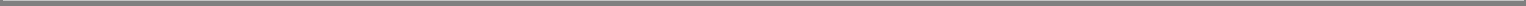 treasurer (the “Treasurer”) and a secretary (the “Secretary”). The Board, in its discretion, may also elect one or more vice presidents, assistant treasurers, assistant secretaries and other officers in accordance with these Bylaws. Any two or more offices may be held by the same person.Section 4.02 Term. Each officer of the Corporation shall hold office until such officer’s successor is elected and qualified or until such officer’s earlier death, resignation or removal. Any officer elected or appointed by the Board may be removed by the Board at any time with or without cause by the majority vote of the members of the Board then in office. The removal of an officer shall be without prejudice to the officer’s contract rights, if any. The election or appointment of an officer shall not of itself create contract rights. Any officer of the Corporation may resign at any time by giving written notice of the officer’s resignation to the President or the Secretary. Any such resignation shall take effect at the time specified therein or, if the time when it shall become effective shall not be specified therein, immediately upon its receipt. Unless otherwise specified therein, the acceptance of such resignation shall not be necessary to make it effective. Should any vacancy occur among the officers, the position shall be filled for the unexpired portion of the term by appointment made by the Board, provided that the Board may, in its discretion, leave unfilled for such period as it may determine any office other than that of Chief Executive Officer, President, Chief Financial Officer, Treasurer and Secretary.Section 4.03 Chief Executive Officer. The Chief Executive Officer shall, subject to the provisions of these Bylaws and the control of the Board, have general supervision, direction, and control over the business of the Corporation and over its officers. The Chief Executive Officer shall perform all duties incident to the office of the Chief Executive Officer, and any other duties as may be from time to time assigned to the Chief Executive Officer by the Board, in each case subject to the control of the Board.Section 4.04 President. The President shall perform such duties and shall have such powers as the Board or the Chief Executive Officer may from time to time prescribe or that are incident to the office of president. In the absence or disability of the Chief Executive Officer, the President, if any, shall perform the duties of the Chief Executive Officer on an interim basis until the Board selects or appoints a new Chief Executive Officer.Section 4.05 Vice Presidents. Each vice president of the Corporation shall have such powers and perform such duties as may be assigned to such vice president from time to time by the Board, the Chief Executive Officer or the President, or that are incident to the office of vice president.Section 4.06 Secretary. The Secretary shall attend all sessions of the Board and all meetings of the stockholders and record all votes and the minutes of all proceedings in a book to be kept for that purpose, and shall perform like duties for committees of the Board when required. The Secretary shall give, or cause to be given, notice of all meetings of the stockholders and meetings of the Board, and shall perform such other duties as may be prescribed by the Board, the Chair of the Board or the Chief Executive Officer or are incident to the office of secretary. The Secretary shall keep in safe custody the seal of the Corporation and have authority to affix the seal to all documents requiring it and attest to the same.15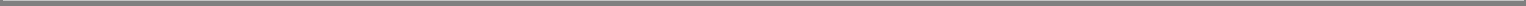 Section 4.07 Chief Financial Officer. The Chief Financial Officer shall be the principal financial officer of the Corporation and shall have such powers and perform such duties as may be assigned by the Board, the Chair of the Board or the Chief Executive Officer or that are commonly incident to the office of chief financial officer. The Chief Financial Officer shall be the Treasurer of the Corporation unless the Board shall have designated another officer as the Treasurer.Section 4.08 Treasurer. The Treasurer shall have the custody of the Corporation’s funds and securities, except as otherwise provided by the Board, and shall keep full and accurate accounts of receipts and disbursements in books belonging to the Corporation and shall deposit all moneys and other valuable effects in the name and to the credit of the Corporation in such depositories as may be designated by the Board. The Treasurer shall disburse the funds of the Corporation as may be ordered by the Board, taking proper vouchers for such disbursements, and shall render to the Chief Executive Officer and the President and the directors, at the regular meetings of the Board, or whenever they may require it, an account of all transactions as Treasurer and of the financial condition of the Corporation.Section 4.09 Other Officers. Such other officers as the Board may choose shall perform such duties and have such powers as from time to time may be assigned to them by the Board. The Board may delegate to any other officer of the Corporation the power to choose such other officers and to prescribe their respective duties and powers.Section 4.10 Duties of Officers May Be Delegated. In case any officer is absent, or for any other reason that the Board may deem sufficient, the Chief Executive Officer or the President or the Board may delegate for the time being the powers or duties of such officer to any other officer or to any director.ARTICLE VINDEMNIFICATIONSection 5.01 Indemnification. The Corporation shall indemnify and hold harmless to the fullest extent permitted by applicable law as it presently exists or may hereafter be amended, any person who was or is made or is threatened to be made a party or is otherwise involved in any action, suit or proceeding, whether civil, criminal, administrative or investigative (a “Proceeding”), by reason of the fact that he or she, or a person for whom he or she is the legal representative, is or was a director or officer of the Corporation or, while a director or officer of the Corporation, is or was serving at the request of the Corporation as a director, officer, employee, trustee, partner or agent of another corporation, partnership, joint venture, trust, enterprise or nonprofit entity, including service with respect to employee benefit plans (a “Covered Person”), against all liability and loss suffered and expenses (including attorneys’ fees) reasonably incurred by such person. Notwithstanding the preceding sentence, except for claims for indemnification (following the final disposition of such Proceeding), the Corporation shall be required to indemnify a person in connection with a Proceeding (or part thereof) commenced by such person only if the commencement of such Proceeding (or part thereof) by the person was authorized in the specific case by the Board.16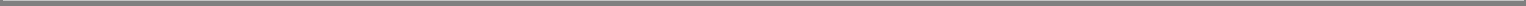 Section 5.02 Advancement of Expenses. The Corporation shall pay the expenses (including attorneys’ fees) incurred by a Covered Person in defending any Proceeding in advance of its final disposition, upon receipt of an undertaking by or on behalf of such person to repay all amounts advanced if it shall ultimately be determined by final judicial decision from which there is no further right to appeal that such person is not entitled to be indemnified for such expenses under this Section 5.02 or otherwise. Payment of such expenses incurred by such person, may be made by the Corporation, subject to such terms and conditions as the general counsel of the Corporation, if any, in the general counsel’s discretion deems appropriate.Section 5.03 Non-Exclusivity of Rights. The rights conferred on any person by this ARTICLE V will not be exclusive of any other right which such person may have or hereafter acquire under any statute, provision of the Certificate of Incorporation, these Bylaws, agreement, vote of stockholders or disinterested directors, or otherwise, both as to action in such person’s official capacity and as to action in another capacity while holding office. The Corporation is specifically authorized to enter into individual contracts with any or all of its directors, officers, employees or agents respecting indemnification and advances, to the fullest extent not prohibited by the General Corporation Law of the State of Delaware (the “DGCL”).Section 5.04 Other Indemnification. The Corporation’s obligation, if any, to indemnify any person who was or is serving at its request as a director, officer, employee or agent of another corporation, partnership, joint venture, trust, enterprise or nonprofit entity shall be reduced by any amount such person may collect as indemnification from such other corporation, partnership, joint venture, trust, enterprise or nonprofit entity.Section 5.05 Insurance. The Corporation may purchase and maintain insurance on behalf of any person who is or was a director, officer, employee or agent of the Corporation, or is or was serving at the request of Corporation as a director, officer, employee, trustee, partner or agent of another corporation, partnership, joint venture, trust, enterprise or nonprofit entity against any liability asserted against such person and incurred by such person in any such capacity, or arising out of such person’s status as such, whether or not the Corporation would have the power to indemnify such person against such liability under the provisions of the DGCL.Section 5.06 Repeal, Amendment or Modification. Any amendment, repeal or modification of this ARTICLE V shall not adversely affect any right or protection hereunder of any person in respect of any act or omission occurring prior to the time of such repeal or modification.ARTICLE VISTOCK CERTIFICATES AND THEIR TRANSFERSection 6.01 Uncertificated Shares; Certificates of Stock. The shares of stock of the Corporation shall be uncertificated, provided that the Board of the Corporation may provide by resolution or resolutions that some or all of any or all classes or series of its stock shall be represented by certificates. If shares are represented by certificates, such certificates shall be in the form, other than bearer form, approved by the Board. Every holder of stock represented by certificates shall be entitled to have a certificate, certifying the number of shares owned by such17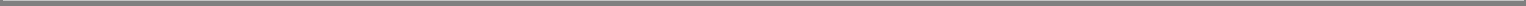 holder in the Corporation, signed by, or in the name of the Corporation by, any two authorized officers of the Corporation (it being understood that the chair of the Board, the Chief Executive Officer, the President, the Chief Financial Officer, the Treasurer or an assistant treasurer and the Secretary or an assistant secretary shall be an authorized officer for such purposes). Any or all signatures on any such certificate may be a facsimile or other electronic reproduction. In case any officer, transfer agent or registrar who has signed, whose facsimile or electronic signature has been used on or who has duly affixed a facsimile or electronic signature or signatures to any such certificate or certificates shall cease to be such officer, transfer agent or registrar of the Corporation whether because of death, resignation or otherwise before such certificate or certificates have been issued by the Corporation, such certificate or certificates may nevertheless be issued as though the person or persons who signed such certificate or certificates, whose facsimile or electronic signature or signatures have been used thereon or who duly affixed a facsimile or electronic signature or signatures thereon had not ceased to be such officer, transfer agent or registrar of the Corporation. Every certificate for shares of stock that are subject to any restriction on transfer and every certificate issued when the Corporation is authorized to issue more than one class or series of stock shall contain such legend with respect thereto as is required by law. The rights and obligations of stockholders with the same class and/or series of stock shall be identical whether or not their shares are represented by certificates.Section 6.02 Transfers of Stock. Stock of the Corporation shall be transferable in the manner prescribed by law and in these Bylaws. Transfers of stock shall be made on the books administered by or on behalf of the Corporation only by the direction of the registered holder thereof or such person’s attorney, lawfully constituted in writing, and, in the case of certificated shares, upon the surrender to the Corporation or its transfer agent or other designated agent of the certificate thereof, which shall be cancelled before a new certificate or uncertificated shares shall be issued.Section 6.03 Transfer Agents and Registrars. The Board may appoint, or authorize any officer or officers to appoint, one or more transfer agents and one or more registrars.Section 6.04 Lost, Stolen or Destroyed Certificates. The Board or the Secretary may direct a new certificate or uncertificated shares to be issued in place of any certificate theretofore issued by the Corporation alleged to have been lost, stolen or destroyed upon the making of an affidavit of that fact by the owner of the allegedly lost, stolen or destroyed certificate. When authorizing such issue of a new certificate or uncertificated shares, the Board or the Secretary may, in its discretion and as a condition precedent to the issuance thereof, require the owner of the lost, stolen or destroyed certificate, or the owner’s legal representative to give the Corporation a bond sufficient to indemnify it against any claim that may be made against the Corporation with respect to the certificate alleged to have been lost, stolen or destroyed or the issuance of such new certificate or uncertificated shares.ARTICLE VIIGENERAL PROVISIONSSection 7.01 Seal. The seal of the Corporation shall be in such form as shall be approved by the Board. The seal may be used by causing it or a facsimile thereof to be18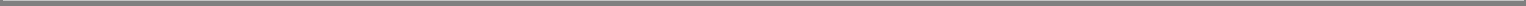 impressed or affixed or reproduced or otherwise, as may be prescribed by law or custom or by the Board.Section 7.02 Fiscal Year. Except as from time to time otherwise designated by the Board of Director, the fiscal year of the Corporation shall begin on January 1 and end on December 31 of each year.Section 7.03 Checks, Notes, Drafts, Etc. All checks, notes, drafts or other orders for the payment of money of the Corporation shall be signed, endorsed or accepted in the name of the Corporation by such officer, officers, person or persons as from time to time may be designated by the Board or by an officer or officers authorized by the Board to make such designation.Section 7.04 Conflict with Applicable Law or Certificate of Incorporation. These Bylaws are adopted subject to any applicable law and the Certificate of Incorporation. Whenever these Bylaws may conflict with any applicable law or the Certificate of Incorporation, such conflict shall be resolved in favor of such law or the Certificate of Incorporation.Section 7.05 Books and Records. Any records administered by or on behalf of the Corporation in the regular course of its business, including its stock ledger, books of account and minute books, may be maintained on any information storage device, method or one or more electronic networks or databases (including one or more distributed electronic networks or databases), provided that the records so kept can be converted into clearly legible paper form within a reasonable time, and, with respect to the stock ledger, the records so kept comply with Section 224 of the DGCL. The Corporation shall so convert any records so kept upon the request of any person entitled to inspect such records pursuant to applicable law.ARTICLE VIIIAMENDMENTSThese Bylaws may be adopted, amended or repealed by the stockholders entitled to vote; provided, however, that the Corporation may, in its Certificate of Incorporation, confer the power to adopt, amend or repeal these Bylaws upon the Board; and, provided, further, that any proposal by a stockholder to amend these Bylaws will be subject to the provisions of ARTICLE II of these Bylaws except as otherwise required by law.ARTICLE IXFORUMUnless the Corporation consents in writing to the selection of an alternative forum, the Court of Chancery of the State of Delaware shall (or, if and only if the Court of Chancery declines to accept jurisdiction over any action, the Superior Court of the State of Delaware (Complex Commercial Division) or, if subject matter jurisdiction over the matter that is the subject of such action is vested exclusively in the federal courts of the United States of America, the United States District Court for the District of Delaware, and any appellate court thereof) be19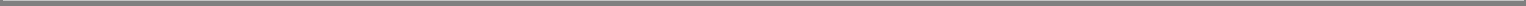 the sole and exclusive forum for (i) any derivative action or proceeding brought on behalf of the Corporation, (ii) any action or proceeding asserting a claim of breach of a fiduciary duty owed by any current or former director, officer, or employee of the Corporation to the Corporation or the Corporation’s stockholders, (iii) any action or proceeding asserting a claim arising pursuant to any provision of the DGCL, the Certificate of Incorporation or the Bylaws,any action or proceeding to interpret, apply, enforce or determine the validity of the Certificate of Incorporation or the Bylaws or (v) any action or proceeding asserting a claim governed by the internal affairs doctrine, in each such case to the fullest extent permitted by law and subject to the court having personal jurisdiction over the indispensable parties named as defendants therein. If any action or proceeding the subject matter of which is within the scope of the foregoing provisions of this ARTICLE IX is filed in a court other than a court located within the State of Delaware (a “Foreign Action”) in the name of any stockholder, such stockholder shall be deemed to have consented to (a) the personal jurisdiction of the state and federal courts located within the State of Delaware in connection with any action or proceeding brought in any such court to enforce this ARTICLE IX (an “Enforcement Action”) and (b) having service of process made upon such stockholder in any such Enforcement Action by service upon such stockholder’s counsel in the Foreign Action as agent for such stockholder. Any person or entity holding, owning or otherwise acquiring any interest in any security of the Corporation shall be deemed to have notice of and consented to the provisions of this ARTICLE IX. The choice of forum provision set forth in this ARTICLE IX does not apply to any actions arising under the Securities Act of 1933, as amended, or the Securities Exchange Act of 1934, as amended.20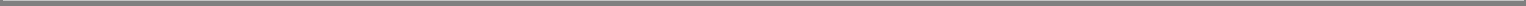 Delaware001-3890547-5231247(State or Other Jurisdiction of(Commission(IRS EmployerIncorporation)File Number)Identification No.)9000 Virginia Manor Road, Suite 200Beltsville, Maryland 20705(Address of Principal Executive Offices, and Zip Code)(240) 399-4900Registrant's Telephone Number, Including Area Code(Former Name or Former Address, if Changed Since Last Report)Title of each classTrading Symbol(s)Name of each exchange on which registeredName of each exchange on which registeredCommon Stock, $0.001 parNXTCNasdaq Global Select Marketvalue per shareBy:/s/ Michael RichmanName:Michael RichmanTitle:President and Chief Executive Officer